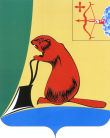 АДМИНИСТРАЦИЯ ТУЖИНСКОГО МУНИЦИПАЛЬНОГО РАЙОНАКИРОВСКОЙ ОБЛАСТИПОСТАНОВЛЕНИЕ  25.09.2017                                                                                             № 367пгт Тужа									 Приложение                                                                                                                                                                         УТВЕРЖДЕНЫ                                                                                                                                             постановлением администрации                                                                                                                                                    Тужинского муниципального района                                                                                                                                                                       от  25.09.2017 № 367											            Изменения в план реализации муниципальных программТужинского муниципального района на 2017 год___________О внесении изменений в постановление администрации Тужинского муниципального района от 22.12.2016 № 397 О внесении изменений в постановление администрации Тужинского муниципального района от 22.12.2016 № 397 О внесении изменений в постановление администрации Тужинского муниципального района от 22.12.2016 № 397 В соответствии с пунктом 5.5 Порядка разработки, реализации и оценки эффективности реализации муниципальных программ Тужинского муниципального района, утвержденного постановлением администрации Тужинского муниципального района от 19.02.2015 №89 «О разработке, реализации и оценке эффективности реализации муниципальных программ Тужинского муниципального района» администрация Тужинского муниципального района ПОСТАНОВЛЯЕТ:1. Утвердить изменения в постановление администрации Тужинского муниципального района от 22.12.2016 № 397, которым утвержден план реализации муниципальных программ Тужинского муниципального района на 2017 год согласно приложению.2. Настоящее постановление вступает в силу с момента его официального опубликования в Бюллетене муниципальных нормативных правовых актов органов местного самоуправления Тужинского муниципального района Кировской области.3. Контроль за исполнением настоящего постановления возложить на заместителя главы администрации Тужинского муниципального района по экономике и финансам Клепцову Г.А.В соответствии с пунктом 5.5 Порядка разработки, реализации и оценки эффективности реализации муниципальных программ Тужинского муниципального района, утвержденного постановлением администрации Тужинского муниципального района от 19.02.2015 №89 «О разработке, реализации и оценке эффективности реализации муниципальных программ Тужинского муниципального района» администрация Тужинского муниципального района ПОСТАНОВЛЯЕТ:1. Утвердить изменения в постановление администрации Тужинского муниципального района от 22.12.2016 № 397, которым утвержден план реализации муниципальных программ Тужинского муниципального района на 2017 год согласно приложению.2. Настоящее постановление вступает в силу с момента его официального опубликования в Бюллетене муниципальных нормативных правовых актов органов местного самоуправления Тужинского муниципального района Кировской области.3. Контроль за исполнением настоящего постановления возложить на заместителя главы администрации Тужинского муниципального района по экономике и финансам Клепцову Г.А.В соответствии с пунктом 5.5 Порядка разработки, реализации и оценки эффективности реализации муниципальных программ Тужинского муниципального района, утвержденного постановлением администрации Тужинского муниципального района от 19.02.2015 №89 «О разработке, реализации и оценке эффективности реализации муниципальных программ Тужинского муниципального района» администрация Тужинского муниципального района ПОСТАНОВЛЯЕТ:1. Утвердить изменения в постановление администрации Тужинского муниципального района от 22.12.2016 № 397, которым утвержден план реализации муниципальных программ Тужинского муниципального района на 2017 год согласно приложению.2. Настоящее постановление вступает в силу с момента его официального опубликования в Бюллетене муниципальных нормативных правовых актов органов местного самоуправления Тужинского муниципального района Кировской области.3. Контроль за исполнением настоящего постановления возложить на заместителя главы администрации Тужинского муниципального района по экономике и финансам Клепцову Г.А.Глава Тужинского муниципального района	                                                                   Е.В. ВидякинаГлава Тужинского муниципального района	                                                                   Е.В. ВидякинаГлава Тужинского муниципального района	                                                                   Е.В. ВидякинаПОДГОТОВЛЕНОПОДГОТОВЛЕНОПОДГОТОВЛЕНОВедущий специалист по торговле и предпринимательству отдела по экономике и прогнозированию администрации Тужинского       муниципального района   Н. В. РусиноваСОГЛАСОВАНОСОГЛАСОВАНОСОГЛАСОВАНОЗам. главы администрации                                               по экономике и финансамТужинского муниципального района                                                               Начальник финансового управления администрации Тужинского муниципального района     Г. А. Клепцова     И. Н. ДокучаеваВедущий специалист-юристотдела юридического обеспечения управления делами администрации Тужинского муниципального района                                                             А.Ю. ПолубоярцеваВедущий специалист-юристотдела юридического обеспечения управления делами администрации Тужинского муниципального района                                                             А.Ю. ПолубоярцеваВедущий специалист-юристотдела юридического обеспечения управления делами администрации Тужинского муниципального района                                                             А.Ю. ПолубоярцеваРазослать: дело, прокуратура, ФУ, бюллетень, отдел по экономике и прогнозированию, на сайтРазослать: дело, прокуратура, ФУ, бюллетень, отдел по экономике и прогнозированию, на сайтРазослать: дело, прокуратура, ФУ, бюллетень, отдел по экономике и прогнозированию, на сайтN п/п N п/п    Наименование   
муниципальной  
    программы,    
  подпрограммы,   
муниципалньой целевой 
    программы,    
  ведомственной   
целевой программы,
    отдельного    
   мероприятия,   
   мероприятия,   
входящего в состав
    отдельного    
   мероприятия       Наименование   
муниципальной  
    программы,    
  подпрограммы,   
муниципалньой целевой 
    программы,    
  ведомственной   
целевой программы,
    отдельного    
   мероприятия,   
   мероприятия,   
входящего в состав
    отдельного    
   мероприятия    Ответст-
венный  
исполни-
тель    
(Ф.И.О.,
долж-   
ность)      Срок         Срок         Срок     Источники фи-
нансирования Финансиро-
вание   на
очередной 
финансовый
год,  тыс.
рублей    Ожидаемый  результат реализации мероприятия муниципальной     
программы  (краткое  описание)  
Ожидаемый  результат реализации мероприятия муниципальной     
программы  (краткое  описание)  
Ожидаемый  результат реализации мероприятия муниципальной     
программы  (краткое  описание)  
N п/п N п/п    Наименование   
муниципальной  
    программы,    
  подпрограммы,   
муниципалньой целевой 
    программы,    
  ведомственной   
целевой программы,
    отдельного    
   мероприятия,   
   мероприятия,   
входящего в состав
    отдельного    
   мероприятия       Наименование   
муниципальной  
    программы,    
  подпрограммы,   
муниципалньой целевой 
    программы,    
  ведомственной   
целевой программы,
    отдельного    
   мероприятия,   
   мероприятия,   
входящего в состав
    отдельного    
   мероприятия    Ответст-
венный  
исполни-
тель    
(Ф.И.О.,
долж-   
ность)  начало
реали-
зации начало
реали-
зации окон- 
чание 
реали-
зации Источники фи-
нансирования Финансиро-
вание   на
очередной 
финансовый
год,  тыс.
рублей    Ожидаемый  результат реализации мероприятия муниципальной     
программы  (краткое  описание)  
Ожидаемый  результат реализации мероприятия муниципальной     
программы  (краткое  описание)  
Ожидаемый  результат реализации мероприятия муниципальной     
программы  (краткое  описание)  
«Развитие образования» на 2014-2019 годы«Развитие образования» на 2014-2019 годы«Развитие образования» на 2014-2019 годы«Развитие образования» на 2014-2019 годы«Развитие образования» на 2014-2019 годы«Развитие образования» на 2014-2019 годы«Развитие образования» на 2014-2019 годы«Развитие образования» на 2014-2019 годы«Развитие образования» на 2014-2019 годы«Развитие образования» на 2014-2019 годы«Развитие образования» на 2014-2019 годы«Развитие образования» на 2014-2019 годы«Развитие образования» на 2014-2019 годы «Развитие образования» на 2014 - 2019 годыНачальник управления образованияАндреева З.А.01.01.201401.01.201431.122019всего        +474,9 «Развитие образования» на 2014 - 2019 годыНачальник управления образованияАндреева З.А.01.01.201401.01.201431.122019В т.ч за счет-федерального бюджета «Развитие образования» на 2014 - 2019 годыНачальник управления образованияАндреева З.А.01.01.201401.01.201431.122019- областного бюджета-4,7 «Развитие образования» на 2014 - 2019 годыНачальник управления образованияАндреева З.А.01.01.201401.01.201431.122019-местного бюджета+479,6Мероприятие «Предоставление детям дошкольного возраста равных возможностей для получения качественного дошкольного образования»    01.01.201701.01.201731.12.2017всего+36,6Мероприятие «Предоставление детям дошкольного возраста равных возможностей для получения качественного дошкольного образования»    01.01.201701.01.201731.12.2017В т.ч за счет-федерального бюджетаМероприятие «Предоставление детям дошкольного возраста равных возможностей для получения качественного дошкольного образования»    01.01.201701.01.201731.12.2017областного бюджетаМероприятие «Предоставление детям дошкольного возраста равных возможностей для получения качественного дошкольного образования»    01.01.201701.01.201731.12.2017- местного бюджета+36,6Мероприятие«Обеспечение учащихся школ качественным и доступным общим образованием»всего+479,0Мероприятие«Обеспечение учащихся школ качественным и доступным общим образованием»В т.ч за счетМероприятие«Обеспечение учащихся школ качественным и доступным общим образованием»-областного бюджета+48,0Мероприятие«Обеспечение учащихся школ качественным и доступным общим образованием»- местного бюджета+431,0Мероприятие«Удовлетворение потребностей детей в доступном и качественном дополнительном образовании»всего        +13,4Мероприятие«Удовлетворение потребностей детей в доступном и качественном дополнительном образовании»В т.ч за счет-федерального бюджетаМероприятие«Удовлетворение потребностей детей в доступном и качественном дополнительном образовании»- областного бюджетаМероприятие«Удовлетворение потребностей детей в доступном и качественном дополнительном образовании»-местного бюджета+13,4Мероприятие«Обеспечение детей различными формами отдыха и каникулярное время»всего        -3,6Мероприятие«Обеспечение детей различными формами отдыха и каникулярное время»В т.ч за счет-федерального бюджетаМероприятие«Обеспечение детей различными формами отдыха и каникулярное время»- областного бюджетаМероприятие«Обеспечение детей различными формами отдыха и каникулярное время»-местного бюджета-3,6Мероприятие«Обеспечение педагогических и руководящих работников образовательных учреждений района методической помощью, поддержка и развитие одаренных детей и обеспечение ведения бюджетного учета и отчетности управления образования и подведомственных ему учреждений»всего        +2,2Мероприятие«Обеспечение педагогических и руководящих работников образовательных учреждений района методической помощью, поддержка и развитие одаренных детей и обеспечение ведения бюджетного учета и отчетности управления образования и подведомственных ему учреждений»В т.ч за счет-федерального бюджетаМероприятие«Обеспечение педагогических и руководящих работников образовательных учреждений района методической помощью, поддержка и развитие одаренных детей и обеспечение ведения бюджетного учета и отчетности управления образования и подведомственных ему учреждений»- областного бюджетаМероприятие«Обеспечение педагогических и руководящих работников образовательных учреждений района методической помощью, поддержка и развитие одаренных детей и обеспечение ведения бюджетного учета и отчетности управления образования и подведомственных ему учреждений»-местного бюджета+2,2Мероприятие«Социальная поддержка гражданвсего        -492,7Мероприятие«Социальная поддержка гражданВ т.ч за счет-федерального бюджетаМероприятие«Социальная поддержка граждан- областного бюджета-492,7Мероприятие«Социальная поддержка граждан-местного бюджетаМероприятие«Обеспечение государственных гарантий содержания и социальных прав детей-сирот, лиц из числа детей-сирот и детей, оставшихся без попечения родителей»всего        +440,0Мероприятие«Обеспечение государственных гарантий содержания и социальных прав детей-сирот, лиц из числа детей-сирот и детей, оставшихся без попечения родителей»В т.ч за счет-федерального бюджетаМероприятие«Обеспечение государственных гарантий содержания и социальных прав детей-сирот, лиц из числа детей-сирот и детей, оставшихся без попечения родителей»- областного бюджета+440,0Мероприятие«Обеспечение государственных гарантий содержания и социальных прав детей-сирот, лиц из числа детей-сирот и детей, оставшихся без попечения родителей»-местного бюджета«Развитие местного самоуправления»  на 2014-2019 годы«Развитие местного самоуправления»  на 2014-2019 годы«Развитие местного самоуправления»  на 2014-2019 годы«Развитие местного самоуправления»  на 2014-2019 годы«Развитие местного самоуправления»  на 2014-2019 годы«Развитие местного самоуправления»  на 2014-2019 годы«Развитие местного самоуправления»  на 2014-2019 годы«Развитие местного самоуправления»  на 2014-2019 годы«Развитие местного самоуправления»  на 2014-2019 годы«Развитие местного самоуправления»  на 2014-2019 годы«Развитие местного самоуправления»  на 2014-2019 годы«Развитие местного самоуправления»  на 2014-2019 годы«Развитие местного самоуправления»  на 2014-2019 годы «Развитие местного самоуправления» на 2014-2019 годы «Развитие местного самоуправления» на 2014-2019 годы «Развитие местного самоуправления» на 2014-2019 годы Сектор б/учета, управление делами администрации Тужинского муниципального района01.01.201401.01.201431.122019всего        +285,5+285,5 «Развитие местного самоуправления» на 2014-2019 годы «Развитие местного самоуправления» на 2014-2019 годы «Развитие местного самоуправления» на 2014-2019 годы Сектор б/учета, управление делами администрации Тужинского муниципального района01.01.201401.01.201431.122019В т.ч за счет-федерального бюджета «Развитие местного самоуправления» на 2014-2019 годы «Развитие местного самоуправления» на 2014-2019 годы «Развитие местного самоуправления» на 2014-2019 годы Сектор б/учета, управление делами администрации Тужинского муниципального района01.01.201401.01.201431.122019- областного бюджета «Развитие местного самоуправления» на 2014-2019 годы «Развитие местного самоуправления» на 2014-2019 годы «Развитие местного самоуправления» на 2014-2019 годы Сектор б/учета, управление делами администрации Тужинского муниципального района01.01.201401.01.201431.122019-местного бюджета+285,5+285,5Мероприятие«Обеспечение выплаты пенсии за выслугу лет лицам, замещавшим должности муниципальной службы в администрации Тужинского района»Мероприятие«Обеспечение выплаты пенсии за выслугу лет лицам, замещавшим должности муниципальной службы в администрации Тужинского района»Мероприятие«Обеспечение выплаты пенсии за выслугу лет лицам, замещавшим должности муниципальной службы в администрации Тужинского района»01.01.201701.01.201731.12.2017всего+206,6+206,6Мероприятие«Обеспечение выплаты пенсии за выслугу лет лицам, замещавшим должности муниципальной службы в администрации Тужинского района»Мероприятие«Обеспечение выплаты пенсии за выслугу лет лицам, замещавшим должности муниципальной службы в администрации Тужинского района»Мероприятие«Обеспечение выплаты пенсии за выслугу лет лицам, замещавшим должности муниципальной службы в администрации Тужинского района»01.01.201701.01.201731.12.2017В т.ч за счет-федерального бюджетаМероприятие«Обеспечение выплаты пенсии за выслугу лет лицам, замещавшим должности муниципальной службы в администрации Тужинского района»Мероприятие«Обеспечение выплаты пенсии за выслугу лет лицам, замещавшим должности муниципальной службы в администрации Тужинского района»Мероприятие«Обеспечение выплаты пенсии за выслугу лет лицам, замещавшим должности муниципальной службы в администрации Тужинского района»01.01.201701.01.201731.12.2017-областного бюджетаМероприятие«Обеспечение выплаты пенсии за выслугу лет лицам, замещавшим должности муниципальной службы в администрации Тужинского района»Мероприятие«Обеспечение выплаты пенсии за выслугу лет лицам, замещавшим должности муниципальной службы в администрации Тужинского района»Мероприятие«Обеспечение выплаты пенсии за выслугу лет лицам, замещавшим должности муниципальной службы в администрации Тужинского района»01.01.201701.01.201731.12.2017- местного бюджета+206,6+206,6Мероприятие«Руководство и управление в сфере установленных функций органов местного самоуправления»Мероприятие«Руководство и управление в сфере установленных функций органов местного самоуправления»Мероприятие«Руководство и управление в сфере установленных функций органов местного самоуправления»всего+78,9+78,9Мероприятие«Руководство и управление в сфере установленных функций органов местного самоуправления»Мероприятие«Руководство и управление в сфере установленных функций органов местного самоуправления»Мероприятие«Руководство и управление в сфере установленных функций органов местного самоуправления»В т.ч за счет-федерального бюджетаМероприятие«Руководство и управление в сфере установленных функций органов местного самоуправления»Мероприятие«Руководство и управление в сфере установленных функций органов местного самоуправления»Мероприятие«Руководство и управление в сфере установленных функций органов местного самоуправления»-областного бюджетаМероприятие«Руководство и управление в сфере установленных функций органов местного самоуправления»Мероприятие«Руководство и управление в сфере установленных функций органов местного самоуправления»Мероприятие«Руководство и управление в сфере установленных функций органов местного самоуправления»- местного бюджета+78,9+78,9Мероприятие«Обеспечение деятельности главы администрации Тужинского района»Мероприятие«Обеспечение деятельности главы администрации Тужинского района»Мероприятие«Обеспечение деятельности главы администрации Тужинского района»всегоМероприятие«Обеспечение деятельности главы администрации Тужинского района»Мероприятие«Обеспечение деятельности главы администрации Тужинского района»Мероприятие«Обеспечение деятельности главы администрации Тужинского района»В т.ч за счет-федерального бюджетаМероприятие«Обеспечение деятельности главы администрации Тужинского района»Мероприятие«Обеспечение деятельности главы администрации Тужинского района»Мероприятие«Обеспечение деятельности главы администрации Тужинского района»-областного бюджетаМероприятие«Обеспечение деятельности главы администрации Тужинского района»Мероприятие«Обеспечение деятельности главы администрации Тужинского района»Мероприятие«Обеспечение деятельности главы администрации Тужинского района»- местного бюджета«Развитие культуры» на 2014-2019 годы«Развитие культуры» на 2014-2019 годы«Развитие культуры» на 2014-2019 годы«Развитие культуры» на 2014-2019 годы«Развитие культуры» на 2014-2019 годы«Развитие культуры» на 2014-2019 годы«Развитие культуры» на 2014-2019 годы«Развитие культуры» на 2014-2019 годы«Развитие культуры» на 2014-2019 годы«Развитие культуры» на 2014-2019 годы«Развитие культуры» на 2014-2019 годы«Развитие культуры» на 2014-2019 годы«Развитие культуры» на 2014-2019 годы 
«Развитие культуры» на 2014-2019 годы         
«Развитие культуры» на 2014-2019 годы         
«Развитие культуры» на 2014-2019 годы        Лысанова С.Н.Зав.отделом культуры 01.01.201431.12201931.122019всего        +812,5+812,5+812,5Повышение качества услуг, предоставляемых населению учреждениями культуры 
«Развитие культуры» на 2014-2019 годы         
«Развитие культуры» на 2014-2019 годы         
«Развитие культуры» на 2014-2019 годы        Лысанова С.Н.Зав.отделом культуры 01.01.201431.12201931.122019В т.ч за счет-федерального бюджетаПовышение качества услуг, предоставляемых населению учреждениями культуры 
«Развитие культуры» на 2014-2019 годы         
«Развитие культуры» на 2014-2019 годы         
«Развитие культуры» на 2014-2019 годы        Лысанова С.Н.Зав.отделом культуры 01.01.201431.12201931.122019- областного бюджета+759,7+759,7+759,7Повышение качества услуг, предоставляемых населению учреждениями культуры 
«Развитие культуры» на 2014-2019 годы         
«Развитие культуры» на 2014-2019 годы         
«Развитие культуры» на 2014-2019 годы        Лысанова С.Н.Зав.отделом культуры 01.01.201431.12201931.122019-местного бюджета+52,8+52,8+52,8Повышение качества услуг, предоставляемых населению учреждениями культурыМероприятие Развитие библиотечного дела Тужинского района и организация библиотечного обслуживания населения района  Мероприятие Развитие библиотечного дела Тужинского района и организация библиотечного обслуживания населения района  Мероприятие Развитие библиотечного дела Тужинского района и организация библиотечного обслуживания населения района  Директор ЦБС (по согласованию)01.01.201731.12.201731.12.2017всего        +328,3+328,3+328,3Выплата заработной платы работникам, увеличение количества читателей, книговыдача.Мероприятие Развитие библиотечного дела Тужинского района и организация библиотечного обслуживания населения района  Мероприятие Развитие библиотечного дела Тужинского района и организация библиотечного обслуживания населения района  Мероприятие Развитие библиотечного дела Тужинского района и организация библиотечного обслуживания населения района  Директор ЦБС (по согласованию)01.01.201731.12.201731.12.2017В т.ч за счет-федерального бюджетаВыплата заработной платы работникам, увеличение количества читателей, книговыдача.Мероприятие Развитие библиотечного дела Тужинского района и организация библиотечного обслуживания населения района  Мероприятие Развитие библиотечного дела Тужинского района и организация библиотечного обслуживания населения района  Мероприятие Развитие библиотечного дела Тужинского района и организация библиотечного обслуживания населения района  Директор ЦБС (по согласованию)01.01.201731.12.201731.12.2017- областного бюджета+328,3+328,3+328,3Выплата заработной платы работникам, увеличение количества читателей, книговыдача.Мероприятие Развитие библиотечного дела Тужинского района и организация библиотечного обслуживания населения района  Мероприятие Развитие библиотечного дела Тужинского района и организация библиотечного обслуживания населения района  Мероприятие Развитие библиотечного дела Тужинского района и организация библиотечного обслуживания населения района  Директор ЦБС (по согласованию)01.01.201731.12.201731.12.2017-местного бюджетаВыплата заработной платы работникам, увеличение количества читателей, книговыдача.Мероприятие Организация и поддержка народного творчества  Мероприятие Организация и поддержка народного творчества  Мероприятие Организация и поддержка народного творчества  Директор РКДЦ (по согласованию)01.01.201731.12.201731.12.2017всего+408,8+408,8+408,8Выплата заработной платы работникам, увеличение количества мероприятий, и обслуживания населения.Мероприятие Организация и поддержка народного творчества  Мероприятие Организация и поддержка народного творчества  Мероприятие Организация и поддержка народного творчества  Директор РКДЦ (по согласованию)01.01.201731.12.201731.12.2017В т.ч за счет-федерального бюджетаВыплата заработной платы работникам, увеличение количества мероприятий, и обслуживания населения.Мероприятие Организация и поддержка народного творчества  Мероприятие Организация и поддержка народного творчества  Мероприятие Организация и поддержка народного творчества  Директор РКДЦ (по согласованию)01.01.201731.12.201731.12.2017-областного бюджета+392,6+392,6+392,6Выплата заработной платы работникам, увеличение количества мероприятий, и обслуживания населения.Мероприятие Организация и поддержка народного творчества  Мероприятие Организация и поддержка народного творчества  Мероприятие Организация и поддержка народного творчества  Директор РКДЦ (по согласованию)01.01.201731.12.201731.12.2017- местного бюджета+16,2+16,2+16,2Выплата заработной платы работникам, увеличение количества мероприятий, и обслуживания населения.МероприятиеОрганизация и поддержка деятельности музея и обеспечение сохранности музейного фонда, установка АПС, видеонаблюдения, молниезащитыМероприятиеОрганизация и поддержка деятельности музея и обеспечение сохранности музейного фонда, установка АПС, видеонаблюдения, молниезащитыМероприятиеОрганизация и поддержка деятельности музея и обеспечение сохранности музейного фонда, установка АПС, видеонаблюдения, молниезащитыДиректор краеведческого музея01.01.201731.12.201731.12.2017всего+38,8+38,8+38,8Выплата заработной платы работникам, увеличение количества музейных экспонатов, выставочная деятельность.МероприятиеОрганизация и поддержка деятельности музея и обеспечение сохранности музейного фонда, установка АПС, видеонаблюдения, молниезащитыМероприятиеОрганизация и поддержка деятельности музея и обеспечение сохранности музейного фонда, установка АПС, видеонаблюдения, молниезащитыМероприятиеОрганизация и поддержка деятельности музея и обеспечение сохранности музейного фонда, установка АПС, видеонаблюдения, молниезащитыДиректор краеведческого музея01.01.201731.12.201731.12.2017В т.ч за счет-федерального бюджетаВыплата заработной платы работникам, увеличение количества музейных экспонатов, выставочная деятельность.МероприятиеОрганизация и поддержка деятельности музея и обеспечение сохранности музейного фонда, установка АПС, видеонаблюдения, молниезащитыМероприятиеОрганизация и поддержка деятельности музея и обеспечение сохранности музейного фонда, установка АПС, видеонаблюдения, молниезащитыМероприятиеОрганизация и поддержка деятельности музея и обеспечение сохранности музейного фонда, установка АПС, видеонаблюдения, молниезащитыДиректор краеведческого музея01.01.201731.12.201731.12.2017-областного бюджета+38,8+38,8+38,8Выплата заработной платы работникам, увеличение количества музейных экспонатов, выставочная деятельность.МероприятиеОрганизация и поддержка деятельности музея и обеспечение сохранности музейного фонда, установка АПС, видеонаблюдения, молниезащитыМероприятиеОрганизация и поддержка деятельности музея и обеспечение сохранности музейного фонда, установка АПС, видеонаблюдения, молниезащитыМероприятиеОрганизация и поддержка деятельности музея и обеспечение сохранности музейного фонда, установка АПС, видеонаблюдения, молниезащитыДиректор краеведческого музея01.01.201731.12.201731.12.2017- местного бюджетаВыплата заработной платы работникам, увеличение количества музейных экспонатов, выставочная деятельность.МероприятиеОрганизация предоставления дополнительного образования в сфере культуры, приобретение музыкальных инструментовМероприятиеОрганизация предоставления дополнительного образования в сфере культуры, приобретение музыкальных инструментовМероприятиеОрганизация предоставления дополнительного образования в сфере культуры, приобретение музыкальных инструментовДиректор ДМШ01.01.201731.12.201731.12.2017всегоМероприятиеОрганизация предоставления дополнительного образования в сфере культуры, приобретение музыкальных инструментовМероприятиеОрганизация предоставления дополнительного образования в сфере культуры, приобретение музыкальных инструментовМероприятиеОрганизация предоставления дополнительного образования в сфере культуры, приобретение музыкальных инструментовДиректор ДМШ01.01.201731.12.201731.12.2017В т.ч за счет-федерального бюджетаМероприятиеОрганизация предоставления дополнительного образования в сфере культуры, приобретение музыкальных инструментовМероприятиеОрганизация предоставления дополнительного образования в сфере культуры, приобретение музыкальных инструментовМероприятиеОрганизация предоставления дополнительного образования в сфере культуры, приобретение музыкальных инструментовДиректор ДМШ01.01.201731.12.201731.12.2017-областного бюджетаМероприятиеОрганизация предоставления дополнительного образования в сфере культуры, приобретение музыкальных инструментовМероприятиеОрганизация предоставления дополнительного образования в сфере культуры, приобретение музыкальных инструментовМероприятиеОрганизация предоставления дополнительного образования в сфере культуры, приобретение музыкальных инструментовДиректор ДМШ01.01.201731.12.201731.12.2017- местного бюджетаМероприятие Осуществление финансового обеспечения деятельности учреждений культуры  Мероприятие Осуществление финансового обеспечения деятельности учреждений культуры  Мероприятие Осуществление финансового обеспечения деятельности учреждений культуры  Зав. отделом культуры01.01.201731.12.201731.12.2017всего+9,6+9,6+9,6Выплата заработной платы работникам. Качественная организация бухгалтерского учета.Мероприятие Осуществление финансового обеспечения деятельности учреждений культуры  Мероприятие Осуществление финансового обеспечения деятельности учреждений культуры  Мероприятие Осуществление финансового обеспечения деятельности учреждений культуры  Зав. отделом культуры01.01.201731.12.201731.12.2017В т.ч за счет-федерального бюджетаВыплата заработной платы работникам. Качественная организация бухгалтерского учета.Мероприятие Осуществление финансового обеспечения деятельности учреждений культуры  Мероприятие Осуществление финансового обеспечения деятельности учреждений культуры  Мероприятие Осуществление финансового обеспечения деятельности учреждений культуры  Зав. отделом культуры01.01.201731.12.201731.12.2017-областного бюджетаВыплата заработной платы работникам. Качественная организация бухгалтерского учета.Мероприятие Осуществление финансового обеспечения деятельности учреждений культуры  Мероприятие Осуществление финансового обеспечения деятельности учреждений культуры  Мероприятие Осуществление финансового обеспечения деятельности учреждений культуры  Зав. отделом культуры01.01.201731.12.201731.12.2017- местного бюджета+9,6+9,6+9,6Выплата заработной платы работникам. Качественная организация бухгалтерского учета.МероприятиеОсуществление обеспечения деятельности муниципальных учрежденийМероприятиеОсуществление обеспечения деятельности муниципальных учрежденийМероприятиеОсуществление обеспечения деятельности муниципальных учрежденийЗав. отделом культуры01.01.201731.12.201731.12.2017всего+27,0+27,0+27,0Выплата заработной платы работникамМероприятиеОсуществление обеспечения деятельности муниципальных учрежденийМероприятиеОсуществление обеспечения деятельности муниципальных учрежденийМероприятиеОсуществление обеспечения деятельности муниципальных учрежденийЗав. отделом культуры01.01.201731.12.201731.12.2017В т.ч за счет-федерального бюджетаВыплата заработной платы работникамМероприятиеОсуществление обеспечения деятельности муниципальных учрежденийМероприятиеОсуществление обеспечения деятельности муниципальных учрежденийМероприятиеОсуществление обеспечения деятельности муниципальных учрежденийЗав. отделом культуры01.01.201731.12.201731.12.2017-областного бюджетаВыплата заработной платы работникамМероприятиеОсуществление обеспечения деятельности муниципальных учрежденийМероприятиеОсуществление обеспечения деятельности муниципальных учрежденийМероприятиеОсуществление обеспечения деятельности муниципальных учрежденийЗав. отделом культуры01.01.201731.12.201731.12.2017- местного бюджета+27,0+27,0+27,0Выплата заработной платы работникам«Управление муниципальными финансами и регулирование межбюджетных отношений» на 2014-2019 годы«Управление муниципальными финансами и регулирование межбюджетных отношений» на 2014-2019 годы«Управление муниципальными финансами и регулирование межбюджетных отношений» на 2014-2019 годы«Управление муниципальными финансами и регулирование межбюджетных отношений» на 2014-2019 годы«Управление муниципальными финансами и регулирование межбюджетных отношений» на 2014-2019 годы«Управление муниципальными финансами и регулирование межбюджетных отношений» на 2014-2019 годы«Управление муниципальными финансами и регулирование межбюджетных отношений» на 2014-2019 годы«Управление муниципальными финансами и регулирование межбюджетных отношений» на 2014-2019 годы«Управление муниципальными финансами и регулирование межбюджетных отношений» на 2014-2019 годы«Управление муниципальными финансами и регулирование межбюджетных отношений» на 2014-2019 годы«Управление муниципальными финансами и регулирование межбюджетных отношений» на 2014-2019 годы«Управление муниципальными финансами и регулирование межбюджетных отношений» на 2014-2019 годы«Управление муниципальными финансами и регулирование межбюджетных отношений» на 2014-2019 годы«Управление муниципальными финансами и регулирование межбюджетных отношений» на 2014-2019 годы«Управление муниципальными финансами и регулирование межбюджетных отношений» на 2014-2019 годы«Управление муниципальными финансами и регулирование межбюджетных отношений» на 2014-2019 годыДокучаева И.Н., начальник Финансового управления01.01.201431.12.201931.12.2019всего        +363,1+363,1+363,1Выполнение бюджетных обязательств, установленных решением Тужинской районной Думы о бюджете муниципального района на очередной финансовый год и на плановый период.«Управление муниципальными финансами и регулирование межбюджетных отношений» на 2014-2019 годы«Управление муниципальными финансами и регулирование межбюджетных отношений» на 2014-2019 годы«Управление муниципальными финансами и регулирование межбюджетных отношений» на 2014-2019 годыДокучаева И.Н., начальник Финансового управления01.01.201431.12.201931.12.2019В т.ч за счет-федерального бюджетаВыполнение бюджетных обязательств, установленных решением Тужинской районной Думы о бюджете муниципального района на очередной финансовый год и на плановый период.«Управление муниципальными финансами и регулирование межбюджетных отношений» на 2014-2019 годы«Управление муниципальными финансами и регулирование межбюджетных отношений» на 2014-2019 годы«Управление муниципальными финансами и регулирование межбюджетных отношений» на 2014-2019 годыДокучаева И.Н., начальник Финансового управления01.01.201431.12.201931.12.2019- областного бюджетаВыполнение бюджетных обязательств, установленных решением Тужинской районной Думы о бюджете муниципального района на очередной финансовый год и на плановый период.«Управление муниципальными финансами и регулирование межбюджетных отношений» на 2014-2019 годы«Управление муниципальными финансами и регулирование межбюджетных отношений» на 2014-2019 годы«Управление муниципальными финансами и регулирование межбюджетных отношений» на 2014-2019 годыДокучаева И.Н., начальник Финансового управления01.01.201431.12.201931.12.2019-местного бюджета+363,1+363,1+363,1Выполнение бюджетных обязательств, установленных решением Тужинской районной Думы о бюджете муниципального района на очередной финансовый год и на плановый период.Мероприятие «Управление муниципальным долгом Тужинского района»  Мероприятие «Управление муниципальным долгом Тужинского района»  Мероприятие «Управление муниципальным долгом Тужинского района»  всего +363,1+363,1+363,1Сохранение на уровне не более 15% отношения объема расходов на обслуживание муниципального долга района к общему объему расходов бюджета муниципального района (без объема расходов за счет субвенций)Мероприятие «Управление муниципальным долгом Тужинского района»  Мероприятие «Управление муниципальным долгом Тужинского района»  Мероприятие «Управление муниципальным долгом Тужинского района»  В т.ч за счет-федерального бюджетаСохранение на уровне не более 15% отношения объема расходов на обслуживание муниципального долга района к общему объему расходов бюджета муниципального района (без объема расходов за счет субвенций)Мероприятие «Управление муниципальным долгом Тужинского района»  Мероприятие «Управление муниципальным долгом Тужинского района»  Мероприятие «Управление муниципальным долгом Тужинского района»  - областного бюджетаСохранение на уровне не более 15% отношения объема расходов на обслуживание муниципального долга района к общему объему расходов бюджета муниципального района (без объема расходов за счет субвенций)Мероприятие «Управление муниципальным долгом Тужинского района»  Мероприятие «Управление муниципальным долгом Тужинского района»  Мероприятие «Управление муниципальным долгом Тужинского района»  -местного бюджета+363,1+363,1+363,1Сохранение на уровне не более 15% отношения объема расходов на обслуживание муниципального долга района к общему объему расходов бюджета муниципального района (без объема расходов за счет субвенций)Мероприятие «Предоставление межбюджетных трансфертов бюджетам поселений из бюджета муниципального района»Мероприятие «Предоставление межбюджетных трансфертов бюджетам поселений из бюджета муниципального района»Мероприятие «Предоставление межбюджетных трансфертов бюджетам поселений из бюджета муниципального района»всего        Мероприятие «Предоставление межбюджетных трансфертов бюджетам поселений из бюджета муниципального района»Мероприятие «Предоставление межбюджетных трансфертов бюджетам поселений из бюджета муниципального района»Мероприятие «Предоставление межбюджетных трансфертов бюджетам поселений из бюджета муниципального района»В т.ч за счет-федерального бюджетаМероприятие «Предоставление межбюджетных трансфертов бюджетам поселений из бюджета муниципального района»Мероприятие «Предоставление межбюджетных трансфертов бюджетам поселений из бюджета муниципального района»Мероприятие «Предоставление межбюджетных трансфертов бюджетам поселений из бюджета муниципального района»- областного бюджетаМероприятие «Предоставление межбюджетных трансфертов бюджетам поселений из бюджета муниципального района»Мероприятие «Предоставление межбюджетных трансфертов бюджетам поселений из бюджета муниципального района»Мероприятие «Предоставление межбюджетных трансфертов бюджетам поселений из бюджета муниципального района»-местного бюджета«Развитие агропромышленного комплекса» на 2014-2019 годы«Развитие агропромышленного комплекса» на 2014-2019 годы«Развитие агропромышленного комплекса» на 2014-2019 годы«Развитие агропромышленного комплекса» на 2014-2019 годы«Развитие агропромышленного комплекса» на 2014-2019 годы«Развитие агропромышленного комплекса» на 2014-2019 годы«Развитие агропромышленного комплекса» на 2014-2019 годы«Развитие агропромышленного комплекса» на 2014-2019 годы«Развитие агропромышленного комплекса» на 2014-2019 годы«Развитие агропромышленного комплекса» на 2014-2019 годы«Развитие агропромышленного комплекса» на 2014-2019 годы«Развитие агропромышленного комплекса» на 2014-2019 годы«Развитие агропромышленного комплекса» на 2014-2019 годы«Развитие агропромышленного комплекса» на 2014-2019г«Развитие агропромышленного комплекса» на 2014-2019г«Развитие агропромышленного комплекса» на 2014-2019г01.01.201431.12.201931.12.2019всего+0,06+0,06+0,06«Развитие агропромышленного комплекса» на 2014-2019г«Развитие агропромышленного комплекса» на 2014-2019г«Развитие агропромышленного комплекса» на 2014-2019г01.01.201431.12.201931.12.2019Втч за счет-федерального бюджета«Развитие агропромышленного комплекса» на 2014-2019г«Развитие агропромышленного комплекса» на 2014-2019г«Развитие агропромышленного комплекса» на 2014-2019г01.01.201431.12.201931.12.2019-областного бюджета+0,06+0,06+0,06«Развитие агропромышленного комплекса» на 2014-2019г«Развитие агропромышленного комплекса» на 2014-2019г«Развитие агропромышленного комплекса» на 2014-2019г01.01.201431.12.201931.12.2019- местного бюджета«Развитие агропромышленного комплекса» на 2014-2019г«Развитие агропромышленного комплекса» на 2014-2019г«Развитие агропромышленного комплекса» на 2014-2019г01.01.201431.12.201931.12.2019- внебюджетные источникиМероприятиеРазвитие подотрасли растениеводства, переработки и реализации продукции растениеводстваМероприятиеРазвитие подотрасли растениеводства, переработки и реализации продукции растениеводстваМероприятиеРазвитие подотрасли растениеводства, переработки и реализации продукции растениеводствавсегоМероприятиеРазвитие подотрасли растениеводства, переработки и реализации продукции растениеводстваМероприятиеРазвитие подотрасли растениеводства, переработки и реализации продукции растениеводстваМероприятиеРазвитие подотрасли растениеводства, переработки и реализации продукции растениеводстваВтч за счет-федерального бюджетаМероприятиеРазвитие подотрасли растениеводства, переработки и реализации продукции растениеводстваМероприятиеРазвитие подотрасли растениеводства, переработки и реализации продукции растениеводстваМероприятиеРазвитие подотрасли растениеводства, переработки и реализации продукции растениеводства-областного бюджетаМероприятиеРазвитие подотрасли растениеводства, переработки и реализации продукции растениеводстваМероприятиеРазвитие подотрасли растениеводства, переработки и реализации продукции растениеводстваМероприятиеРазвитие подотрасли растениеводства, переработки и реализации продукции растениеводства- местного бюджетаМероприятиеРазвитие подотрасли растениеводства, переработки и реализации продукции растениеводстваМероприятиеРазвитие подотрасли растениеводства, переработки и реализации продукции растениеводстваМероприятиеРазвитие подотрасли растениеводства, переработки и реализации продукции растениеводства- внебюджетные источникиМероприятиеРазвитие подотрасли животноводства, переработки и реализации продукции животноводстваМероприятиеРазвитие подотрасли животноводства, переработки и реализации продукции животноводстваМероприятиеРазвитие подотрасли животноводства, переработки и реализации продукции животноводствавсегоМероприятиеРазвитие подотрасли животноводства, переработки и реализации продукции животноводстваМероприятиеРазвитие подотрасли животноводства, переработки и реализации продукции животноводстваМероприятиеРазвитие подотрасли животноводства, переработки и реализации продукции животноводстваВтч за счет-федерального бюджетаМероприятиеРазвитие подотрасли животноводства, переработки и реализации продукции животноводстваМероприятиеРазвитие подотрасли животноводства, переработки и реализации продукции животноводстваМероприятиеРазвитие подотрасли животноводства, переработки и реализации продукции животноводства-областного бюджетаМероприятиеРазвитие подотрасли животноводства, переработки и реализации продукции животноводстваМероприятиеРазвитие подотрасли животноводства, переработки и реализации продукции животноводстваМероприятиеРазвитие подотрасли животноводства, переработки и реализации продукции животноводства- местного бюджетаМероприятиеРазвитие подотрасли животноводства, переработки и реализации продукции животноводстваМероприятиеРазвитие подотрасли животноводства, переработки и реализации продукции животноводстваМероприятиеРазвитие подотрасли животноводства, переработки и реализации продукции животноводства- внебюджетные источникиМероприятиеСоздание предпосылок развития малых форм хозяйствованияМероприятиеСоздание предпосылок развития малых форм хозяйствованияМероприятиеСоздание предпосылок развития малых форм хозяйствованиявсего+0,06+0,06+0,06МероприятиеСоздание предпосылок развития малых форм хозяйствованияМероприятиеСоздание предпосылок развития малых форм хозяйствованияМероприятиеСоздание предпосылок развития малых форм хозяйствованияВтч за счет-федерального бюджетаМероприятиеСоздание предпосылок развития малых форм хозяйствованияМероприятиеСоздание предпосылок развития малых форм хозяйствованияМероприятиеСоздание предпосылок развития малых форм хозяйствования-областного бюджета+0,06+0,06+0,06МероприятиеСоздание предпосылок развития малых форм хозяйствованияМероприятиеСоздание предпосылок развития малых форм хозяйствованияМероприятиеСоздание предпосылок развития малых форм хозяйствования- местного бюджетаМероприятиеСоздание предпосылок развития малых форм хозяйствованияМероприятиеСоздание предпосылок развития малых форм хозяйствованияМероприятиеСоздание предпосылок развития малых форм хозяйствования- внебюджетные источникиМероприятиеВыполнение управленческих функцийМероприятиеВыполнение управленческих функцийМероприятиеВыполнение управленческих функцийвсегоМероприятиеВыполнение управленческих функцийМероприятиеВыполнение управленческих функцийМероприятиеВыполнение управленческих функцийВтч за счет-федерального бюджетаМероприятиеВыполнение управленческих функцийМероприятиеВыполнение управленческих функцийМероприятиеВыполнение управленческих функций-областного бюджетаМероприятиеВыполнение управленческих функцийМероприятиеВыполнение управленческих функцийМероприятиеВыполнение управленческих функций- местного бюджетаМероприятиеВыполнение управленческих функцийМероприятиеВыполнение управленческих функцийМероприятиеВыполнение управленческих функций- внебюджетные источники«Комплексная программа модернизации и реформирования жилищно-коммунального хозяйства» на 2014-2019 годы«Комплексная программа модернизации и реформирования жилищно-коммунального хозяйства» на 2014-2019 годы«Комплексная программа модернизации и реформирования жилищно-коммунального хозяйства» на 2014-2019 годы«Комплексная программа модернизации и реформирования жилищно-коммунального хозяйства» на 2014-2019 годы«Комплексная программа модернизации и реформирования жилищно-коммунального хозяйства» на 2014-2019 годы«Комплексная программа модернизации и реформирования жилищно-коммунального хозяйства» на 2014-2019 годы«Комплексная программа модернизации и реформирования жилищно-коммунального хозяйства» на 2014-2019 годы«Комплексная программа модернизации и реформирования жилищно-коммунального хозяйства» на 2014-2019 годы«Комплексная программа модернизации и реформирования жилищно-коммунального хозяйства» на 2014-2019 годы«Комплексная программа модернизации и реформирования жилищно-коммунального хозяйства» на 2014-2019 годы«Комплексная программа модернизации и реформирования жилищно-коммунального хозяйства» на 2014-2019 годы«Комплексная программа модернизации и реформирования жилищно-коммунального хозяйства» на 2014-2019 годы«Комплексная программа модернизации и реформирования жилищно-коммунального хозяйства» на 2014-2019 годы«Комплексная программа модернизации и реформирования жилищно-коммунального хозяйства» на 2014-2019 годы «Комплексная программа модернизации и реформирования жилищно-коммунального хозяйства» на 2014-2019 годы «Комплексная программа модернизации и реформирования жилищно-коммунального хозяйства» на 2014-2019 годы Управление делами администрации Тужинского муниципального района01.01.201431.12.201931.12.2019всего        +400,0+400,0+400,0«Комплексная программа модернизации и реформирования жилищно-коммунального хозяйства» на 2014-2019 годы «Комплексная программа модернизации и реформирования жилищно-коммунального хозяйства» на 2014-2019 годы «Комплексная программа модернизации и реформирования жилищно-коммунального хозяйства» на 2014-2019 годы Управление делами администрации Тужинского муниципального района01.01.201431.12.201931.12.2019В т.ч за счет-федерального бюджета«Комплексная программа модернизации и реформирования жилищно-коммунального хозяйства» на 2014-2019 годы «Комплексная программа модернизации и реформирования жилищно-коммунального хозяйства» на 2014-2019 годы «Комплексная программа модернизации и реформирования жилищно-коммунального хозяйства» на 2014-2019 годы Управление делами администрации Тужинского муниципального района01.01.201431.12.201931.12.2019- областного бюджета+400,0+400,0+400,0«Комплексная программа модернизации и реформирования жилищно-коммунального хозяйства» на 2014-2019 годы «Комплексная программа модернизации и реформирования жилищно-коммунального хозяйства» на 2014-2019 годы «Комплексная программа модернизации и реформирования жилищно-коммунального хозяйства» на 2014-2019 годы Управление делами администрации Тужинского муниципального района01.01.201431.12.201931.12.2019-местного бюджетаМероприятиеМУП «Коммунальщик» котельная № 6 замена котла на более эффективныйМероприятиеМУП «Коммунальщик» котельная № 6 замена котла на более эффективныйМероприятиеМУП «Коммунальщик» котельная № 6 замена котла на более эффективный01.01.201731.12.201731.12.2017всего        +400,0+400,0+400,0МероприятиеМУП «Коммунальщик» котельная № 6 замена котла на более эффективныйМероприятиеМУП «Коммунальщик» котельная № 6 замена котла на более эффективныйМероприятиеМУП «Коммунальщик» котельная № 6 замена котла на более эффективный01.01.201731.12.201731.12.2017В т.ч за счет-федерального бюджетаМероприятиеМУП «Коммунальщик» котельная № 6 замена котла на более эффективныйМероприятиеМУП «Коммунальщик» котельная № 6 замена котла на более эффективныйМероприятиеМУП «Коммунальщик» котельная № 6 замена котла на более эффективный01.01.201731.12.201731.12.2017- областного бюджета+400,0+400,0+400,0МероприятиеМУП «Коммунальщик» котельная № 6 замена котла на более эффективныйМероприятиеМУП «Коммунальщик» котельная № 6 замена котла на более эффективныйМероприятиеМУП «Коммунальщик» котельная № 6 замена котла на более эффективный01.01.201731.12.201731.12.2017-местного бюджета